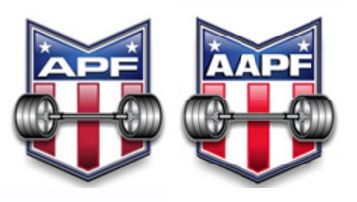 APF/AAPF Texas CupApril 15, 2023MEET DIRECTOR:	Greg Tillinghastgregtillinghast@gmail.com (214) 660-6143STATE CHAIRS:	Randy and Liz Nesuda (214) 517-9119; LNesuda@hotmail.com			ApfTexas.wordpress.comSANCTIONED BY:	APF/AAPFEVENT LOCATION:	Love Civic Center                                     2025 Collegiate Dr.Paris, TX 75462ELIGIBILITY:	Lifters must be an APF/AAPF registered athlete by the time of the meet. You can renew or get your new membership at World Powerlifting Congress. No cards will be sold at weigh-ins; must purchase online.WEIGH-IN:		Friday, April 14, 2023:  9:00am – 1:00pm and 4:00pm – 7:00pm	                       Conducted at The Gym, Paris, TX                                                       4625 Lamar Ave, Paris, TX 75462			Saturday, April 15, 2023:  7:00am – 8:00am			Check in at the Score TableEVENT:		MANDATORY RULES BRIEFING:  Saturday April 15, at 8:00amLifting starts at 9am UNIFORM:		One-piece lifting suit or wrestling suit is MANDATORY.CONTEST LIFTS:	Full Meet (Squat/Bench/Deadlift), Bench Only, and Deadlift OnlyENTRY FEE:	Meet entry fee is $100 if received on or prior to April 1, 2023. If received after this date, there’s an additional $25 late fee. Additional divisions are $50 each. PayPal, Venmo, certified check, money order, or cash only, please. Make checks payable to Greg Tillinghast.SPECTATOR FEE        None RULES			See World Powerlifting Congress for rulebook and records.NOTES			No refunds. APF/AAPF Texas CupApril 15, 2023Please Print LegiblyFull name:  ___________________________________________________________________   Sex (circle one):    Male    FemaleAge ____________ Date of Birth ____________________________   e-mail ___________________________________________Address ___________________________________________________________________________________________________City ___________________________________________ State ___________________ Zip Code ___________________________Phone Number ____________________________________ Alternate Phone Number _____________________________________ Current APF/AAPF card (circle one):   No     Yes     If so, card number is _______________________________________________APF AAPF (circle one)Event Entered (circle all that apply):	Full Meet		Bench Only		Deadlift OnlyRaw/Equipped (circle one):		Classic Raw (*note Full Meet Only)	Raw	Equipped               Division Entered (circle all that apply):	Open	Police/FireTeen:   		13-15	16-17	18-19Junior:		20-23Submaster: 	33-39Master:		40-44	45-49	50-54	55-59	60-64	65-69	70-7475-79	80+Weight Class (circle one):	Women:	97    105    114    123    132    148    165    181    198    220	242    242+ (UNL)		Men:	114    123    132    148    165    181    198    220    242    275    308    308+ (SHW)Fees & Payment:	Entry fee $100: __________PayPal, VenmoCash, Certified Checks, or 	If after April 1, 2023, add late fee $25: __________Money Orders Only, Please		Additional divisions $50 each: __________Make checks or money orders payable to: Greg TillinghastPayPal: gtillinghast           Venmo: GREG-TILLINGHASTATHLETIC RELEASE:  On behalf of myself, my heirs, executors, administrators and assigns, I hereby waive, release and fully discharge any and all officials, sponsors, participants or organizations connected to the Texas APF/AAPF, Randy and Liz Nesuda, Greg Tillinghast, The Gym, Paris, Texas LLC. from any and all rights, claims, demands, lawsuits, and causes of action due to or arising from any accident, injury, damage or loss directly, indirectly, or in any way associated with my participation in the APF/AAPF Texas Cup, April 15, 2023. I also, represent that I know of no medical reason or condition that would impair my ability to participate in this event, and I hereby assume any and all risk of accidental, medical injury or consequential damages resulting from my participation. I acknowledge, understand, and accept the inherent risk of powerlifting. I have read the above release, understand its meaning and consequence, and agree to be legally bound by its terms. I have signed this release freely and voluntarily. ___________________________________________	____________________________________________Print Full Name	Lifter’s signature	(Parent must sign if Lifter is under 18 years of age)Return Entry Form to:	Greg Tillinghast                                                                     414 CR 42320                                                                     Paris, Tx 75462You can also print entry form, sign, scan, and return the entry form to gregtillinghast@gmail.com.